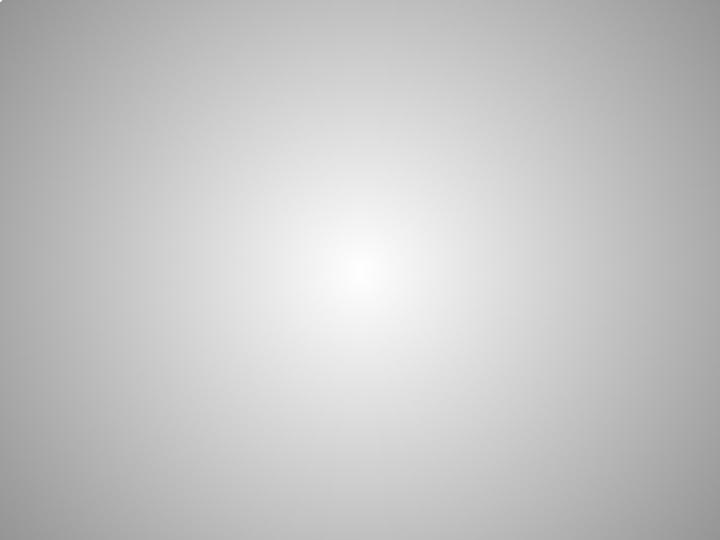 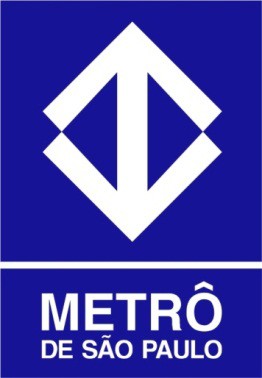 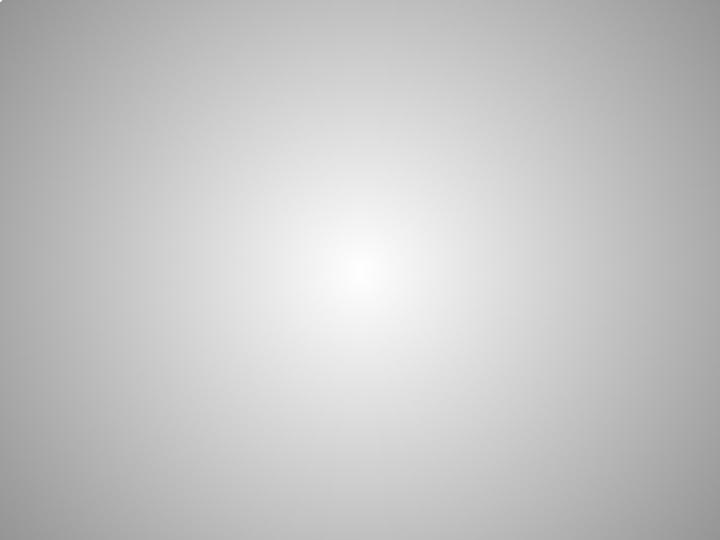 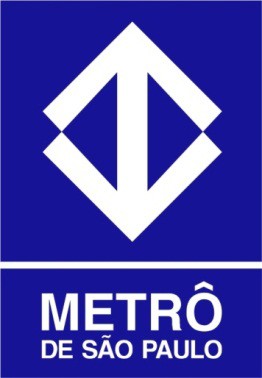 GASTOS COM PUBLICIDADE E PATROCÍNIO 20201GASTOS COM PUBLICIDADE 2020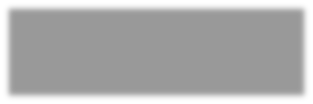 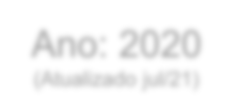 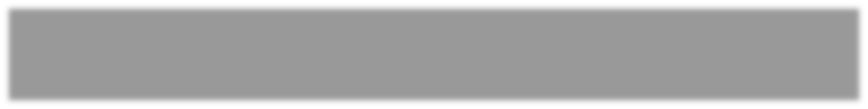 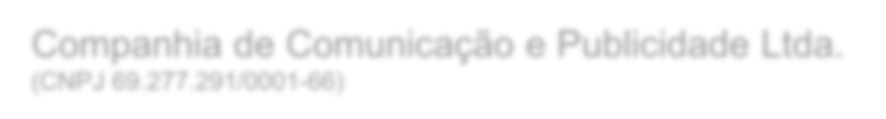 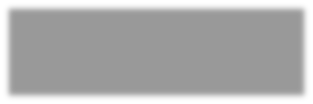 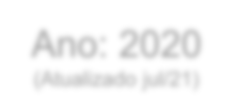 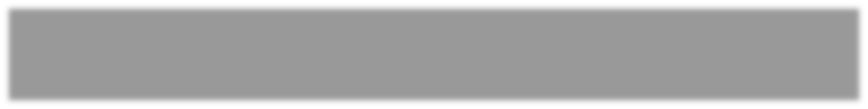 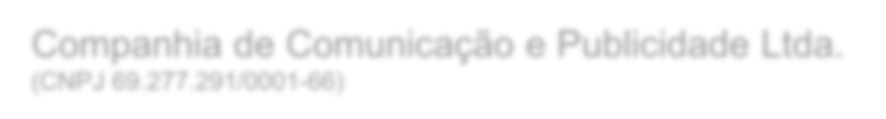 2GASTOS COM PUBLICIDADE 2020CC&P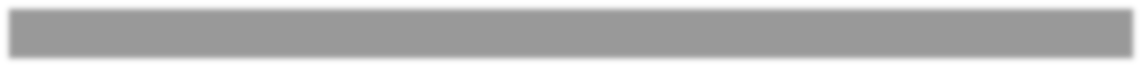 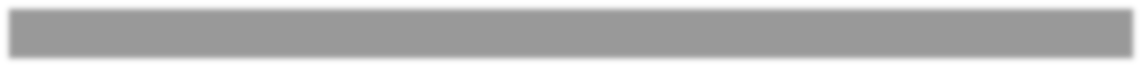 3GASTOS COM PUBLICIDADE 2020CC&P4GASTOS COM PUBLICIDADE 2020CC&P5GASTOS COM PUBLICIDADE 2020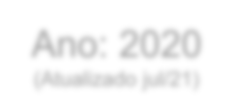 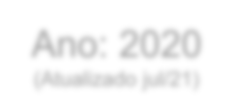 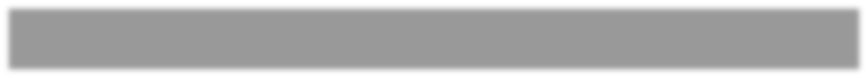 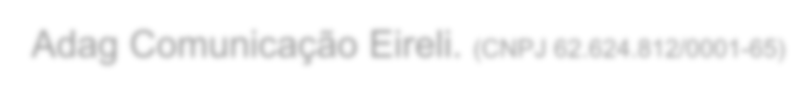 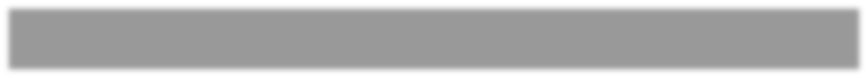 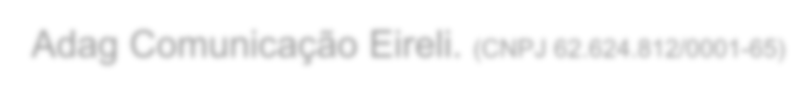 6GASTOS COM PUBLICIDADE 2020ADAG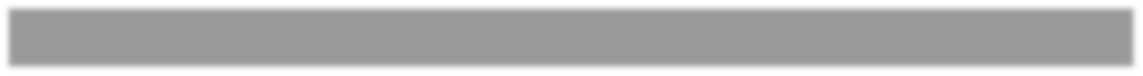 7GASTOS COM PUBLICIDADE 2020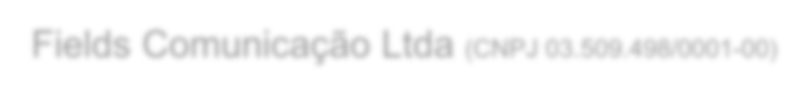 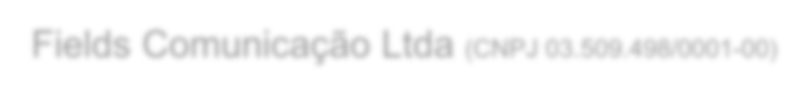 8GASTOS COM PUBLICIDADE 2020FIELDS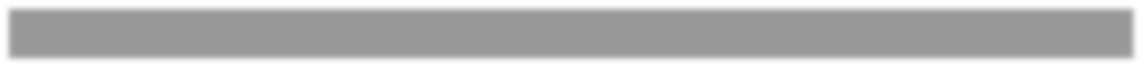 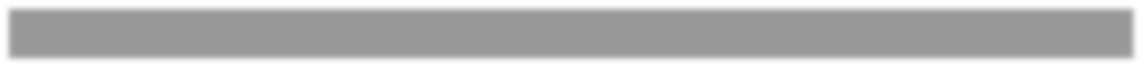 Fonte dos Dados: GCM – Gerência de Comunicação e Marketing jun/20	9GASTOS COM PATROCÍNIO 2020Não houve despesas com patrocínio no ano de 2020Fonte dos Dados: GCM – Gerência de Comunicação e Marketing	10DESPESADESPESAVALORES PAGOSTOTALTOTALR$ 4.311.614,50PRODUÇÃO DE MATERIAIS PARA AÇÃO DE COMUNICAÇÃOPRODUÇÃO DE MATERIAIS PARA AÇÃO DE COMUNICAÇÃOR$ 3.974.218,65VEICULAÇÃO (MÍDIA)RÁDIOR$ 71.738,30INTERNETR$ 265.658,00Razão SocialCNPJNIL LIGTH ILUMINAÇÃO LTDA. - EPP08.405.886/0001-65SELECT COLOR - ARTES GRAFICAS LTDA.00.844.676/0001-61FUBA FILMES LTDA - ME.10.503.368/0001-26LEOGRAF GRÁFICA E EDITORA LTDA.00.356.213/0001-50MADRE MIAFILMES LTDA. ME23.980.273/0001-45COMPANHIA DE COMUNICAÇÃO E PUBLICIDADE LTDA.69.277.291/0001-66MAUI FILME LTDA.14.415.649/0001-88PUNCH FILMES EIRELI32.311.320/0001-59EXPRESSAPPS INTELIGENCIA DIGITAL LTDA23.450.436/0001-88ZOOM IMAGEM COMERCIAL LTDA-ME19.055.225/0001-73FOUR MEDIA LTDA ME23.241.121/0001-20ALLEGRO CRIAÇÃO SONORA - EIRELI04.501.435/0001-70NATASHA BRUJAS LIMA COMERCIO DE BALOES EPP08.319.351/0001-71CAZE PRODUÇÕES EIRELI-EPP04.276.656/0001-92LÓGICO MUSIC CEARA LTDA22.261.454/0001-59PICTURE HOUSE PRODUCOES EIRELI15.871.177/0001-30Razão SocialCNPJLEMON PRINT SERVIÇOS GRÁFICOS EIRELI06.220.601/0001-96MOODMOVIE PRODUÇÕES E COMUNICAÇÃO EIRELI33.364.034/0001-14MAURÍCIO DE CARCALHO NOGUEIRA - ME13.0001.597/0001-30NEOBAND SOLUÇÕES GRÁFICAS EIRELI68.425.628/0001-72NOVA BIRUTA FILMES - PRODUÇÕES E COMUNICAÇÃO LTDA29.202.002/0001-45Razão SocialCNPJUNIVERSAL ONLINE S.A.01.109.164/0004-38RÁDIO PANAMERICANA SA60.628.922/0001-70RÁDIO TRANSAMERICA FM44.060.192/0001-05RÁDIO 89 FM - SÃO PAULO46.869.475/0001-10DESPESAVALORES PAGOSPRODUÇÃO DE MATERIAIS PARA AÇÃO DE COMUNICAÇÃOPRODUÇÃO DE MATERIAIS PARA AÇÃO DE COMUNICAÇÃOR$ 6.426.852,54PRODUÇÃO DE MATERIAIS PARA AÇÃO DE COMUNICAÇÃOPRODUÇÃO DE MATERIAIS PARA AÇÃO DE COMUNICAÇÃORazão SocialCNPJBLACK FILMES PRODUÇÃO E FINALIZAÇÃO DE FILMES28.240.853/0001-10CELSO IAZETTI DELIA31.026.325/0001-77LEOGRAF GRAFICA E EDITORA LTDA00.356.213/0001-50LÓGICO MUSIC CEARA LTDA22.261.454/0001-59NEOBAND SOLUÇÕES GRÁFICAS LTDA68.425.628/0001-72MAURICIO DE CARVALHO NOGUEIRA PRODUÇÕES ME13.001.597/0001-30MONTANDON & DIAS COMUNICAÇÕES E EDITORA LTDA86.902.202/0001-04MAGITECH INFORMATICA E TECNOLOGIA LTDA30.588.451/0001-52SECALL COMUNICAÇÃO VISUAL LTDA - ME13.420.028/0001-20VASCAF GRAFICA EIRELI29.936.387/0001-74PUBLYA LTDA18.175.431/0001-54MAUI FILMES LTDA.14.415.649/0001-88RENATA RICO AUGUSTO PRODUÇÕES33.267.044/0001-31ROMUS ARTES GRAFICAS E EDITORA LTDA59.321.257/0001-98TARGET LANGUAGE TRANSLATION SERVICES S/S/ LTDA04.973.404/0001-12HYGG CONSULTORIA EM GESTÃO EMPRESARIAL34.144.574/0001-55DESPESAVALORES PAGOSPRODUÇÃO DE MATERIAIS PARA AÇÃO DE COMUNICAÇÃOR$ 100.628,35Razão SocialCNPJFIELDS COMUNICAÇÃO LTDA03.509.498/0001-00STILL GRAF ARTES GRÁFICAS E EDITORAS LTDA67.935.122/0001-40PICTURE HOUSE PRODUÇÕES EIRELI15.871.177/0001-30LIEVE DIGITAL LTDA16.637.262/0001-00